附件1：校级管理员作品提交注意事项各参赛学校需确定一名校级管理员负责本校所有类别的作品报名、提交和审核等工作，管理员需认真负责，保持通信畅通，省赛组织审核评审作品过程中的所有信息均反馈给校级管理员，由其向下传达。在作品进行预审核后提交给省赛组委会，审核过程中请注意以下事项：1.作品分类是否正确，如果分类不正确，产生后果由参赛队自己负责（特别地，数字媒体类和音乐类等专业与普通组的划分）。请仔细阅读省赛通知及附件：https://www.jscs.org.cn/x4.php?id=95。同时查看网站：https://jsjds.blcu.edu.cn/上关于国赛作品相关要求。所有作品必须通过省赛推荐到国赛。2.确保学生证和照片扫描清晰。学生证必须有学校钢印，有照片、学号、院系等信息。3.个人大头照清晰。4.核对每个作者的照片和学生证照片是否为同一人，报名表作者信息是否与学生证信息一致。（学校名称、专业名称、个人姓名）5.每校提交的作品每大类不多于6件。6.有扫描或拍照的清晰的作者签字和学校盖章（可以是教务处或二级学院章）后的报名表。7.有扫描或拍照的清晰的作者签字后的版权声明。8.根据类别，报名表中内容必须填写完整，并且数字媒体类必须符合今年的主题“中国古代数学成就”。9.每个作品分配一个作品ID，无效或重复提交的，及时删除。10.要求学生仔细填写作品链接信息表。作品提交文件夹说明：作品与答辩材料软件作品安装包、运行网址或二维码等；数媒作品文件；答辩演示文档PPT及PDF版本。素材与源码源代码和代表性素材。设计与开文档“中国大学生计算机设计大赛作品信息摘要”，AI、大数据、软件等类作品的设计和开发文档PDF版本。作品演示视频作品答辩视频。作品上传百度云后，请分别将主文件夹和以上4个文件夹的访问网址和提取码填入下图所示的链接信息表（切勿将所有内容整体打包）。“作品主文件夹”为总的地址，一件作品一个主文件夹，下面再建立以上4个子文件夹，其中“作品演示视频文件夹”存放的视频用于评委网上或现场评审时使用。请检查链接是否可顺利打开或下载（审核人员需要预先申请一个百度云账号，以便检查链接是否正确，并预先下载相关信息）。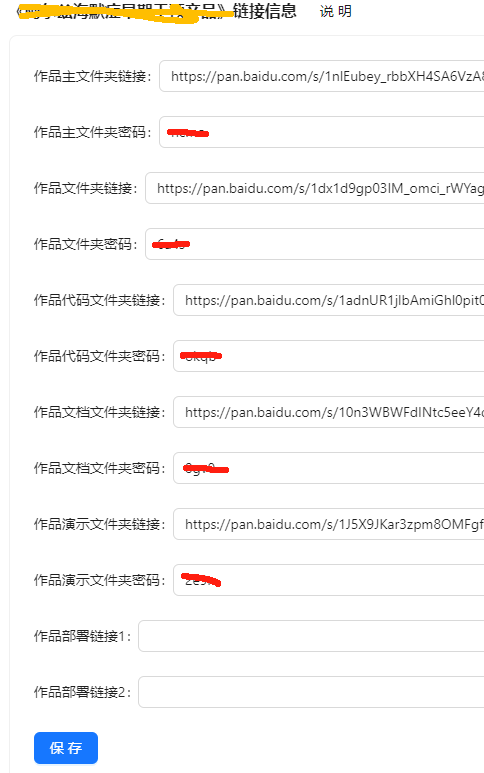 11.软件类的网站作品要求至少有1个部署链接。系统中的部署1：是在平台上部署的链接地址信息（无论是否部署成功，如果部署不成功可在答辩时告知评委部署不成功的原因）；部署2是由作者提供一个在公网上可访问的网址。12.报名费用的汇款凭证（邮局汇款、银行汇款、网上银行转账等均可）必须上传，否则不予评审。同时报名缴费请仔细阅读“附件2：2024年江苏省大学生计算机设计大赛缴费系统使用手册”。13.作品有以上任何一项不符合要求，则审核不通过，省赛组委会会及时通知作者或校级管理员，在规定时间内完成作品信息的修改。各校管理员进入系统后，请及时填写学校联系人和校级管理员相关信息（姓名、办公电话、手机、邮箱、通信地址、学校邮编等），欢迎校级管理员和学校联系人加入“江苏省大学生计算机设计大赛”QQ群：203874174，4C江苏省校级管理员微信群（微信群仅限管理员加入，请勿邀请其他老师加入），省赛联系人：叶锡君 18651600817蒋锁良 15951802690